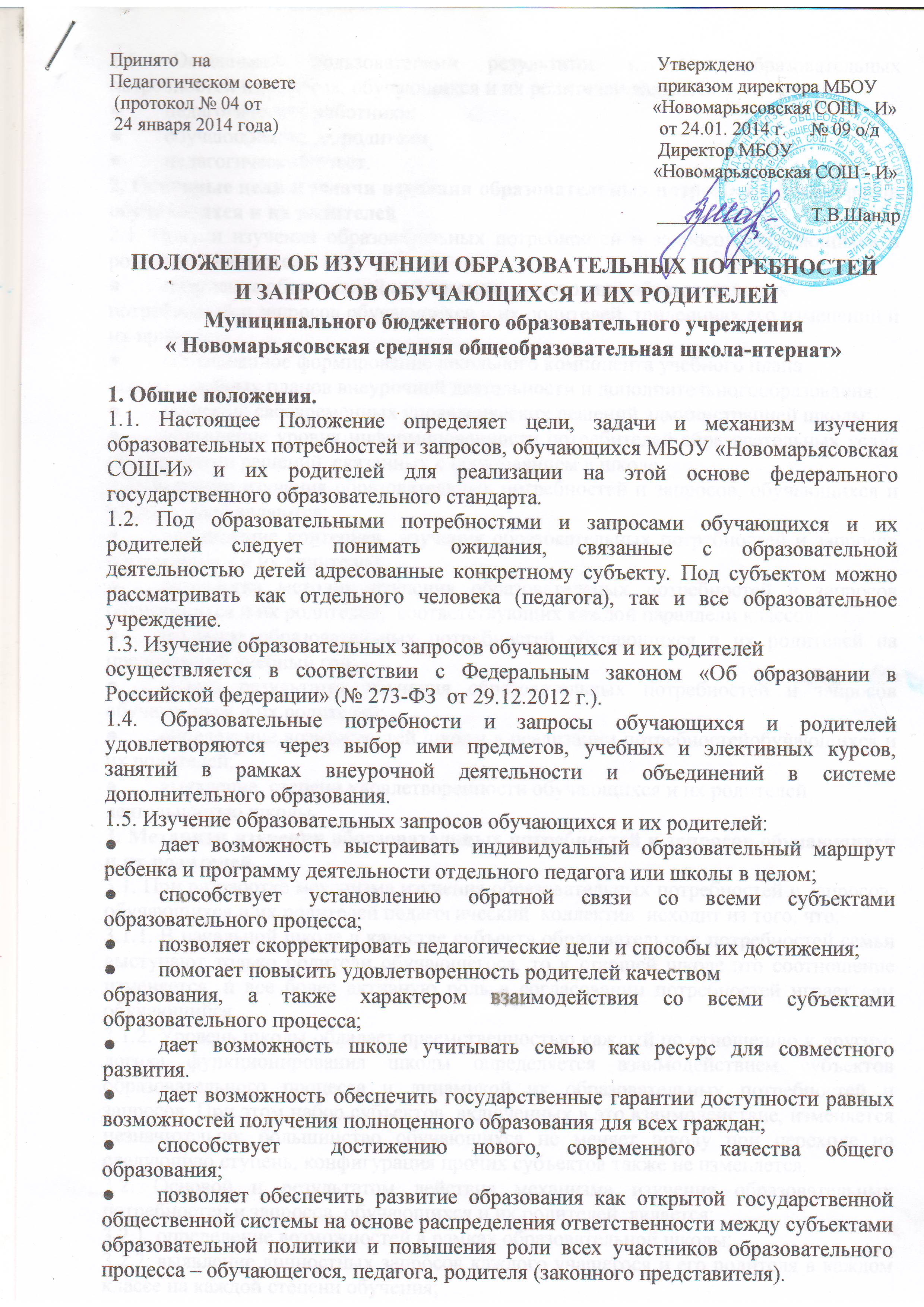 1.6. Основными пользователями результатов изучения образовательных потребностей и запросов, обучающихся и их родителей являются:педагогические работники;обучающиеся и их родители;педагогический совет.2. Основные цели и задачи изучения образовательных потребностей и запросов обучающихся и их родителей2.1. Целями изучения образовательных потребностей и запросов, обучающихся и родителей  являются:получение объективной информации о состоянии образовательных потребностей и запросов обучающихся и их родителей, тенденциях его изменений и их причинах;обоснованное формирование школьного компонента учебного планашколы, учебных планов внеурочной деятельности и дополнительногообразования;принятие своевременных управленческих решений администрацией школы;повышение уровня информированности потребителей образовательных услуг при принятии решений, связанных с образованием в школе.2.2. Задачами изучения образовательных потребностей и запросов, обучающихся и их родителей являются:определение критериев  изучения образовательных потребностей и запросов обучающихся и их родителей;разработка методик изучения образовательных потребностей и запросов обучающихся и их родителей,  соответствующих каждой параллели классов; изучение образовательных потребностей обучающихся и их родителей на предстоящий учебный год;анализ результатов изучения образовательных потребностей и запросов обучающихся и их родителей;определение возможностей школы в реализации потребностейобучающихся и их родителей;выявление  степени удовлетворенности обучающихся и их родителей деятельностью школы.3. Механизм изучения образовательных потребностей и запросов обучающихся и их родителей3.1. При разработке механизма изучения образовательных потребностей и запросов, обучающихся и их родителей педагогический  коллектив  исходит из того, что:3.1.1. В начальной школе в качестве субъекта образовательных потребностей семьи выступают только родители обучающегося, то к старшей школе это соотношение изменяется, и все более активную роль в согласовании потребностей играет сам обучающийся.3.1.2. Уровень школы обладает преемственностью каждый по отношению к другим; логика функционирования школы определяется взаимодействием субъектов образовательного процесса и динамикой их образовательных потребностей и запросов. При этом набор субъектов, включенных в это взаимодействие, изменяется незначительно: большинство обучающихся не меняет школу при переходе на следующую ступень, конфигурация прочих субъектов также не изменяется.3.2. Основой и результатом действия механизма изучения образовательных потребностей и запросов, обучающихся и их родителей  является:3.2.1. определение возможностей в рамках образовательной школы;выявление личностных запросов каждого учащегося и его родителя в каждом классе на каждой степени обучения;учет сформированных потребностей и запросов обучающихся и их родителей к содержанию и качеству образования при реализации федерального государственного образовательного стандарта;приведение образовательной системы школы в соответствие личностным запросам посредством преобразования учебных планов, разработки и реализации соответствующих актуальных учебных программ и курсов;реализация стимулирующих мер, способствующих актуализации, формированию и успешному согласованию потребностей в начальном общем, основном общем и среднем  общем образовании.3.3. Механизм изучения образовательных потребностей и запросов, обучающихся и их родителей и включает в себя:3.3.1. Мониторинг образовательных потребностей и запросов, обучающихся и их родителей с использованием  соответствующего диагностического инструментария.3.3.2. Анализ и оценку основных результатов мониторинга образовательных потребностей и запросов обучающихся и их родителей.3.3.3. Выработку предложений по использованию результатов мониторинга при подготовке рекомендаций для согласования деятельности участников образовательного процесса.3.4. Деятельность педагогического коллектива школы в рамках изучения образовательных потребностей и запросов обучающихся и их родителей и согласования последующих действий по организации функционирования школы с учетом этих потребностей и запросов осуществляется поэтапно в течение календарного года, начиная с августа каждого текущего года по следующему алгоритму:Алгоритм  изучения образовательных потребностей  учащихся и их родителейСодержание деятельностиКлассыФорма изученияОтветственныйI. Прогностический этапавгуст  - май1.Выявление образовательных потребностей и запросов учащихся и их родителей- потребности учащихся в организованном отдыхе во время межсезонных каникул1-10 классыАнкетирование учащихся Заместитель  директораповоспитательнойработе - распределение часов компонента образовательного учреждения1 классыРодительское собрание, анкетирование родителейЗаместитель  директорапоучебно-воспитательнойработе - организация внеурочной деятельности и занятий в системе дополнительного образования1-3 классы1-9 классыРодительское собрание, анкетирование учащихся и их родителейЗаместитель  директораповоспитательнойработе - выбор модуля курса ОРКСЭ3 классыРодительское собрание, анкетирование родителейЗаместитель  директорапоучебно-воспитательнойработе- распределение часов компонента образовательного учреждения (выбор факультативных курсов, учебных предметов, курсов и дисциплин)5-9 классыРодительское собрание, анкетирование родителейЗаместитель  директорапоучебно-воспитательнойработе- выбор профильных предметов, элективных курсов9, 10  классыАнкетирование учащихся, родителейЗаместитель  директорапоучебно-воспитательнойработе - удовлетворенность родителей учебно-воспитательным процессом1-11 классыАнкетирование учащихся, родителейЗаместитель  директораповоспитательнойработе - развитие творческих способностей и интересов через участие в конкурсах, олимпиадах, научно-исследовательской деятельности, выставках, смотрах, физкультурно-спортивных мероприятиях 1-11 классыБанк данныхЗаместитель  директорапоучебно-воспитательнойработе и воспитательной работе- участие в управлении образовательной организацией, общественных  объединениях (в установленном федеральным законом порядке)1-11 классыАнкетирование учащихся, родителейЗаместитель  директорапоучебно-воспитательнойработе 2.Формирование образовательных услуг:Анализ запросовЗаместитель  директорапоучебно-воспитательнойработе2.1.Разработка учебного планаЗаместитель  директорапо учебно-воспитательнойработе 2.2. Разработка программ для проведения занятий по внеурочной деятельности и занятий в системе дополнительного образования школьников. Заместитель  директорапо воспитательнойработеII. Организационный этапИюнь-август1.Информиовние учащихся и их родителей о возможностях школыШкольный сайт,презентации кружковЗаместитель  директорапо учебно-воспитательнойработе 2.Утверждение учебных плановДиректор3.Утверждение планов внеурочной деятельностиДиректор4.Утверждение программ дополнительного образованияДиректор5.Формирование профильных групп, разработка индивидуальных учебных планов. Заместитель  директорапо учебно-воспитательнойработе 6.Утверждение рабочих программДиректорIII. Практический этапСентябрь-май1.Реализация программ изучения отдельных предметов. Учителя 2.Реализация программ внеурочной деятельности.Учителя 3.Реаизация программ дополнительного образования.Педагоги дополнительногообразования4. Анализ эффективности и результативности используемых программ.Директор, заместителидиректора